OFFENE KLASSE, 30. Oktober 2023, Gleichgewicht und DehnungHocker, BandAnfangsentspannung, klassisch, Sivananda Bauchlage, Skorpiondrehung, im Rücken ein Bein über den Körper bringen und auf der anderen Seite mit dem Zeh den Boden anstupsen... mehrfach, sanft... Dann dort bleiben und kleine Kreise mit dem Knie drehenEinbeinige Balance mit Zehenstupsern nach vorn/seitl./hinten/zur anderen Seite... beide Beine, jeweils tief ins Knie mit dem Standbein und weit ausdehnen... der ganze Körper arbeitet daranAm Hockerstehen, eine Ferse auf der Sitzfläche, re/li Beinrückseite dehnen mit Band, Beckenausrichtung beachten, aufrichten...VB zum Hocker, Hände/Unterarme am Hocker, weich den ganzen Körper bewegenStehender Krieger I, re Bein, einen oder beide Arme heben – beide SeitenDiagonal, re Arm – li BeinHalbmond am Hocker, seitl. aufdrehen, re/li Arm über dem Kopf in der Linie des re/li Beines ausstreckenEin Fuß auf der Sitzfläche, stehende Drehung zum Knie, Arme um den Körper mitnehmen, einen am Knie, einen im RückenMit beiden Füßen auf die Zehenspitzen bei dieser DrehungHände unter und um das angestellte Bein falten, OK vom Knie weg drehen... dann...Aufrichten (Fuß) vom HockerDas gegriffene Bein strecken... beide SeitenHocke/ZehenstandVariationen am HockerAus dem Sitzen, ein Knie überschlagen und weit öffnen... mit dem Gesäß auf die Ferse/Zehen sinken und aufrichten (Hocker im Rücken) – beide SeitenEin Knie nach vorn ablegen... ziemliche heftig für die Zehen!Fußsohlen zueinander, Zehenballen/Fersen schließen, Knie öffnen und mit dem Gesäß zu den Fersen sinken – aufrichtenIm Sitzen einzeln die Beinrückseite dehnen, Bein anheben – mit BandDrongmo sur Dung.. wie sich das Yak niederlegt – LU JONGLung Rosel – den Wind der Abfallstoffe ausamten...Endentspannung in der Stufenlagerung oder in Halasana (Pflug, Beine gestreckt auf der Sitzfläche ablegen)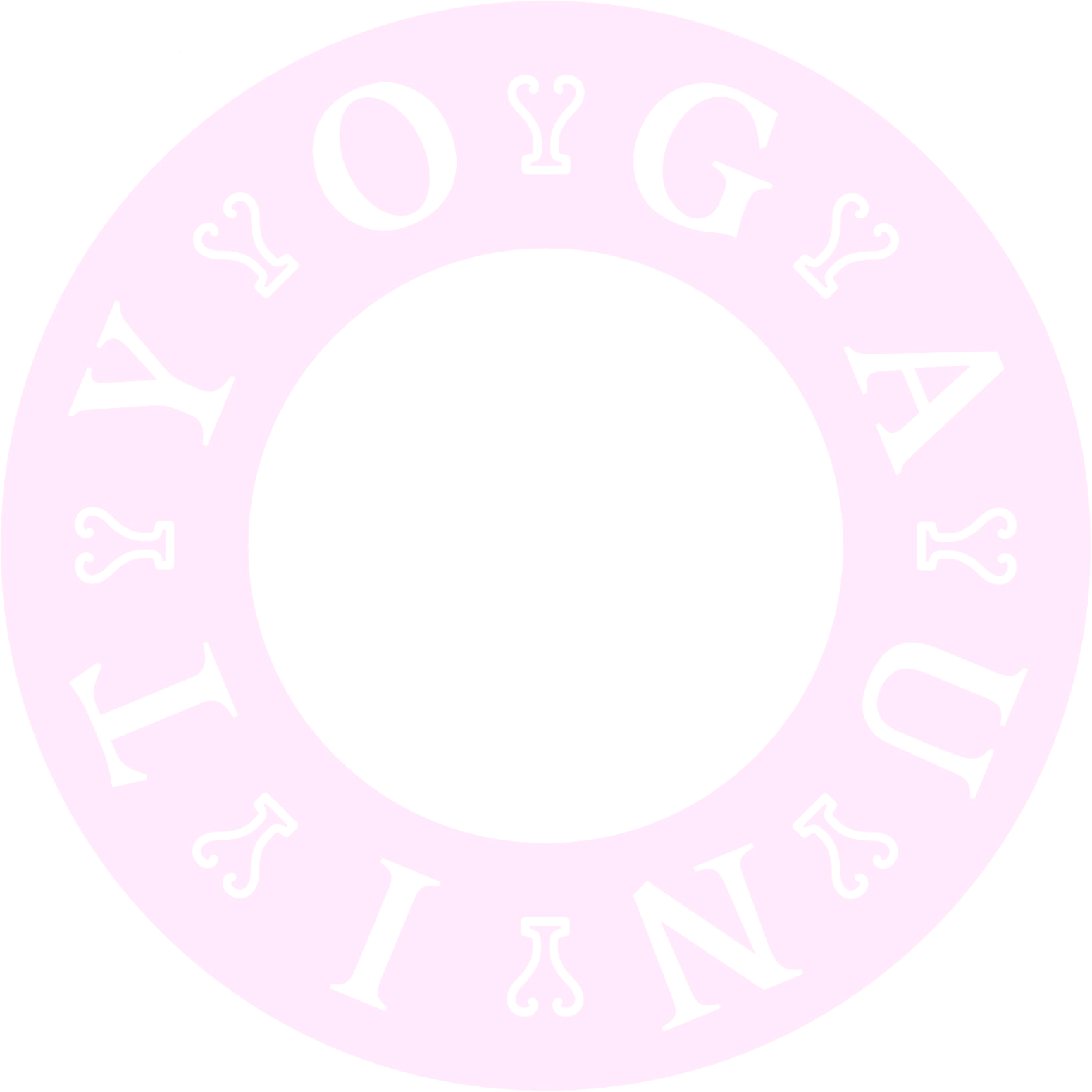 